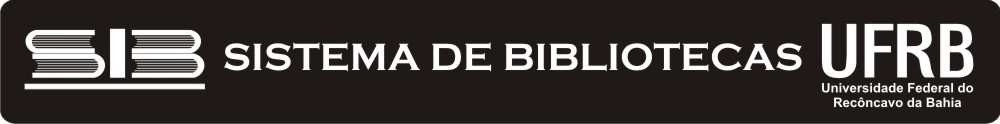 TERMO DE AUTORIZAÇÃO PARA PUBLICAÇÃO DIGITAL - BIBLIOTECA CENTRAL DA UFRBIdentificação do tipo de documentoTese [ ] Dissertação [ ] Monografia [ ] Trabalho de Conclusão de Curso [ ] Memorial [ ] Outros [ ]Identificação do autor e do documentoNome completo:  	CPF: 	Nº de Matrícula do Curso:	Telefone:	 e-mail: 		Curso de Pós-Graduação/Graduação/Especialização: 	Título do documento:Data da defesa:  	Autorização para publicação na Biblioteca Digital da UFRBAutorizo com base no disposto na Lei Federal nº 9.610, de 19 de fevereiro de 1998 e na Lei n o 10.973, de 2 de dezembro de 2004, a Universidade Federal do Recôncavo da Bahia (UFRB) disponibilizar gratuitamente sem ressarcimento dos direitos autorais, o documento supracitado, de minha autoria, na Biblioteca da UFRB para fins de leitura e/ou impressão pela Internet a título de divulgação da produção científica gerada pela Universidade.Texto completo [ ] Texto parcial [ ]Em caso de autorização parcial, especifique a (s) parte(s) do texto que deverão ser disponibilizadas:3. Local Data Assinatura do (a) autor (a) ou seu representante legalRestrições de acesso ao documentoDocumento confidencial? [  ] Não[ ] Sim Justifique:  	Informe a data a partir da qual poderá ser disponibilizado na Biblioteca Digital da UFRB: 	/	/ 	[ ] Sem previsãoAssinatura do Orientador:	(Opcional)Assinatura do Autor:	(Obrigatório)O documento está sujeito ao registro de patente?	Não [ ]		Sim [ ] O documento pode vir a ser publicado como livro? Sim [ ]	Não [ ]Conforme Resolução 003/2018 do CONAC, Após a apresentação e aprovação do trabalho, o aluno deverá encaminhar duas copias do trabalho final em mídia digital (em formato pdf) devidamente assinada pela Banca e pelo Orientador para registro no Colegiado do Curso e 1 (uma) mídia para ser encaminhada para a Biblioteca onde o curso funciona acompanhada do termo de autorização para publicação.